В день памяти и скорби в окнах наших домов загорелись свечи памяти.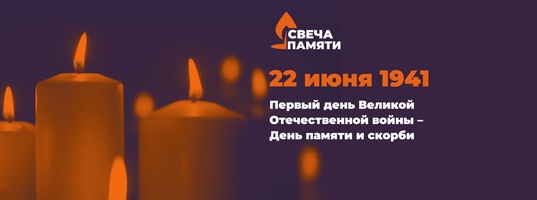 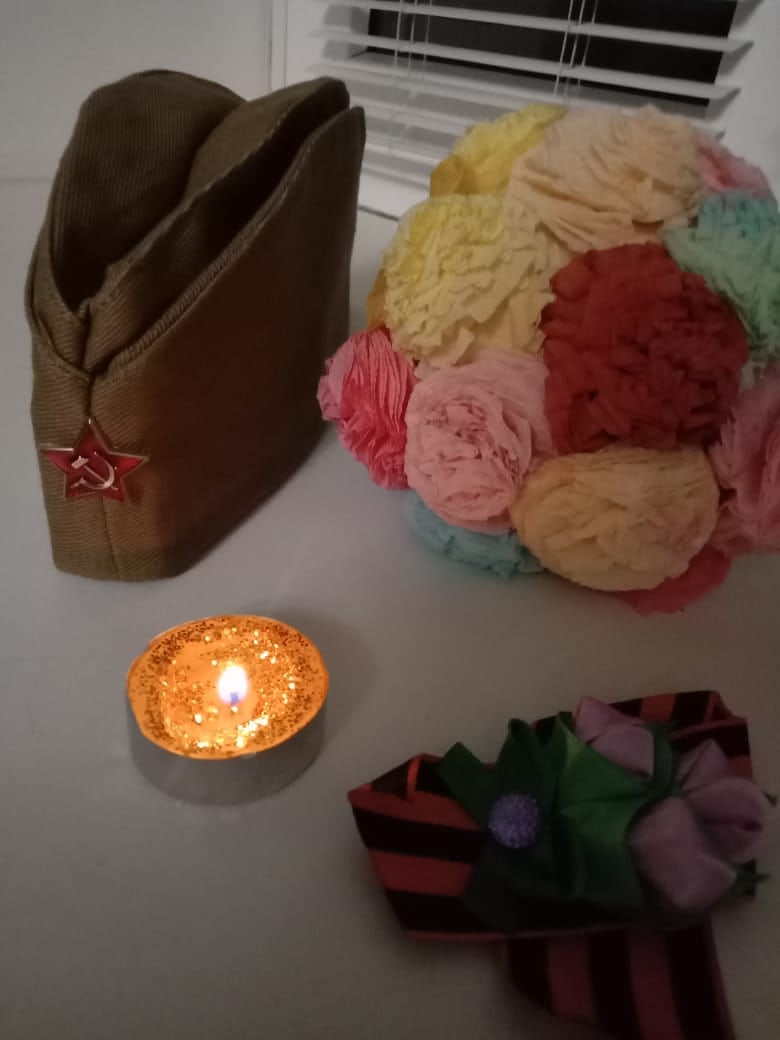 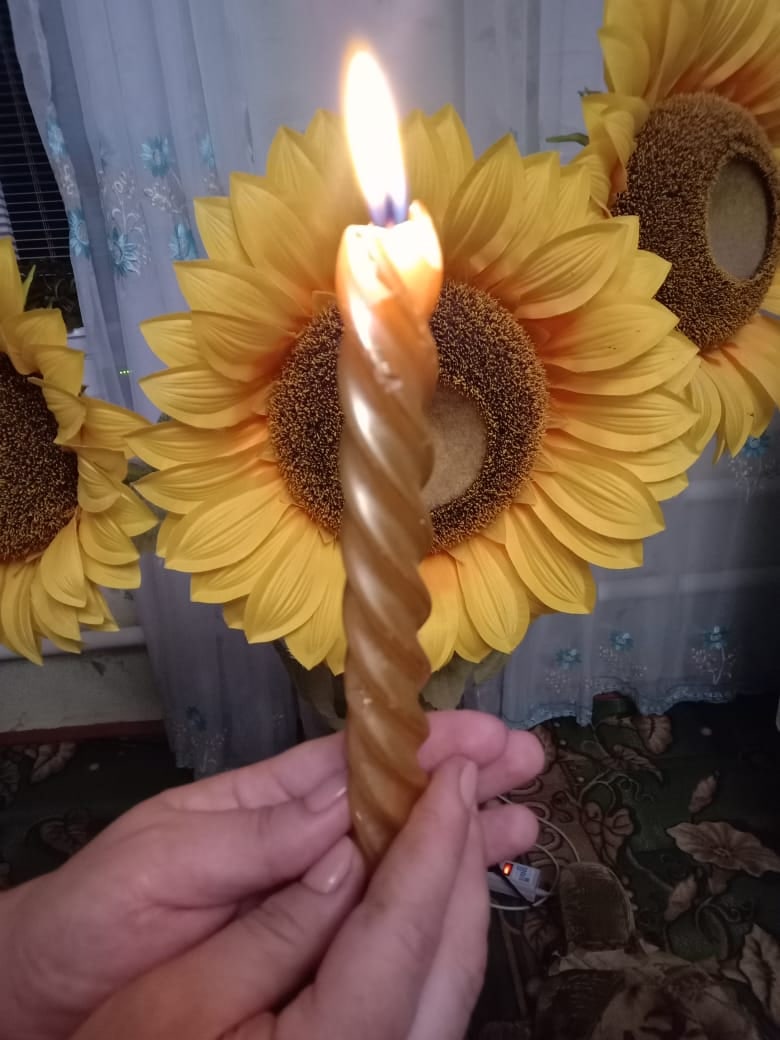 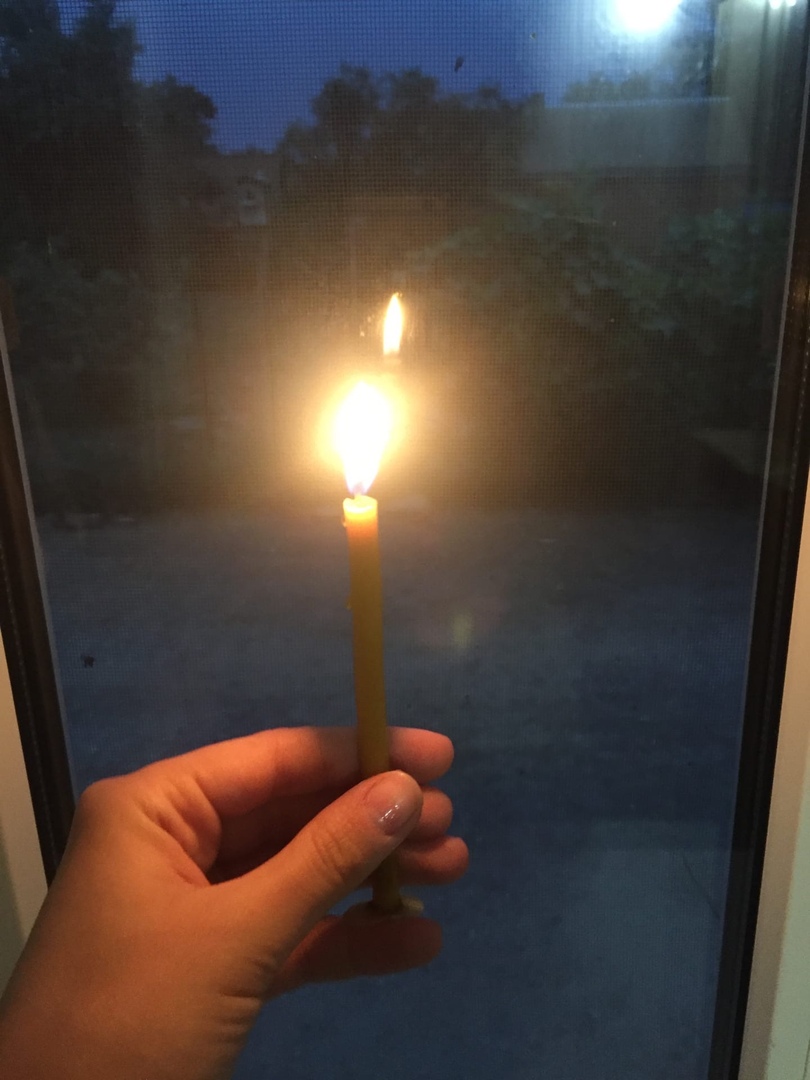 